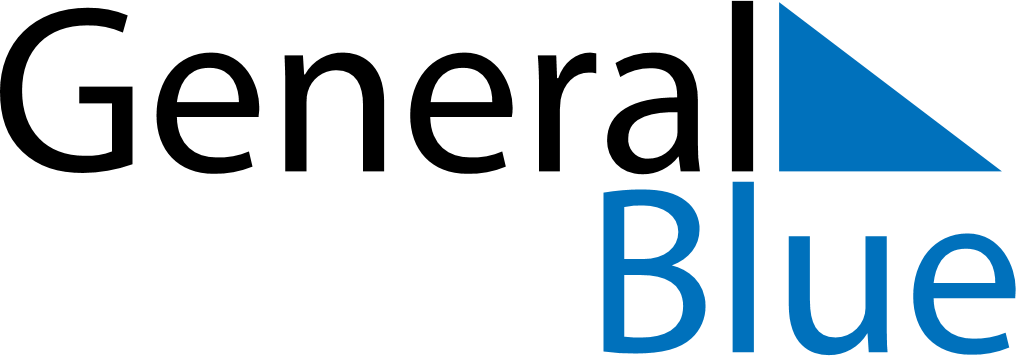 October 2030October 2030October 2030GermanyGermanyMondayTuesdayWednesdayThursdayFridaySaturdaySunday123456National Holiday78910111213141516171819202122232425262728293031